1/ Qui est Tybert, l’ami de Renart ?…………………………………………………………………………………………………………………………………………………………………………………………………………………………………………………………………………………………2/ A qui Renart et lui ont-ils joué un mauvais tour le jour de cette histoire ?……………………………………………………………………………………………………………………………………………………………………………………………3/ Que trouvent-ils sur la route ?…………………………………………………………………………………………………………………………………………………………………4/ Tybert propose à Renart d’aller manger l’andouille plus loin pour : □ éviter de se faire prendre par le boucher.□ éviter de tomber sur quelqu’un avec qui ils devraient la partager.□ la manger tranquillement.5/ Pourquoi Renart est-il content que Tybert s’occupe de porter l’andouille ?…………………………………………………………………………………………………………………………………………………………………6/ Où va Tybert pour manger l’andouille ? ……………………………………………………………………………………………………………………………………………7/ D’après toi, pourquoi a-t-il choisi cet endroit ?…………………………………………………………………………………………………………………………………………………………………8/ Renart menace Tybert :□ d’appeler les chiens pour qu’ils viennent le manger quand il redescendra.□ d’appeler Ysengrin pour qu’il l’aide à se venger.□ de l’attendre jusqu’à ce qu’il descende pour le manger.9/ Pourquoi Renart est-il obligé de s’enfuir ?…………………………………………………………………………………………………………………………………………………………………10/ Cherche des synonymes pour les adjectifs suivants :● succulent : ………………………………………		● effronté : ………………………………………11/ Qui a été le plus malin dans cette histoire parce qu’il a joué un tour à l’autre ? ……………………………………………………………………………………………………………………………………………12/ Cherche une image d’andouille puis colle-la dans le cadre ci-dessous : Mais il n’y a pas qu’avec Ysengrin que je partage aventures, jambons et autres mets* succulents !             *un met : un aliment délicatTybert, par exemple ! Tybert est un chat avec le quel, de temps en temps, je fais quelques affaires. Ce jour-là, alors qu’on vient de jouer un vilain tour* à Ysengrin (Eh oui ! On ne se refait pas !), on trouve une andouille sur le bord du chemin. Une belle andouille surement tombée de la charrette d’un boucher.                                                          * un vilain tour : une mauvaise farceAh, la belle affaire ! Je meurs de faim. On partage, ami Tybert ! - D’accord, me répond le chat. Mais, allons la manger plus loin. Il pourrait passer par ce chemin quelque vilain avec qui nous serions obligés de partager. Tu as raison, dis-je, en saisissant l’andouille en son milieu. Suis-moi. Mais ce n’est pas ainsi qu’on porte une andouille ! s’exclame Tybert. Et comment donc ? Je la lui donne. Elle est lourde. Il se fatiguera à la porter tout seul, et c’est moi qui la mangerai tout entière ! Il l’attrape par un bout et la jette sur son épaule. Ensuite, il se met à courir et grimpe sur une croix. Dépêche-toi, ami Renart ! Monte avec moi. Là, nous serons bien tranquilles ! - Mais tu sais bien que je ne grimpe ni aux arbres, ni aux croix ! - Alors, tant pis pour toi ! Tout le monde sait qu’il faut manger l’andouille sur une croix.                                              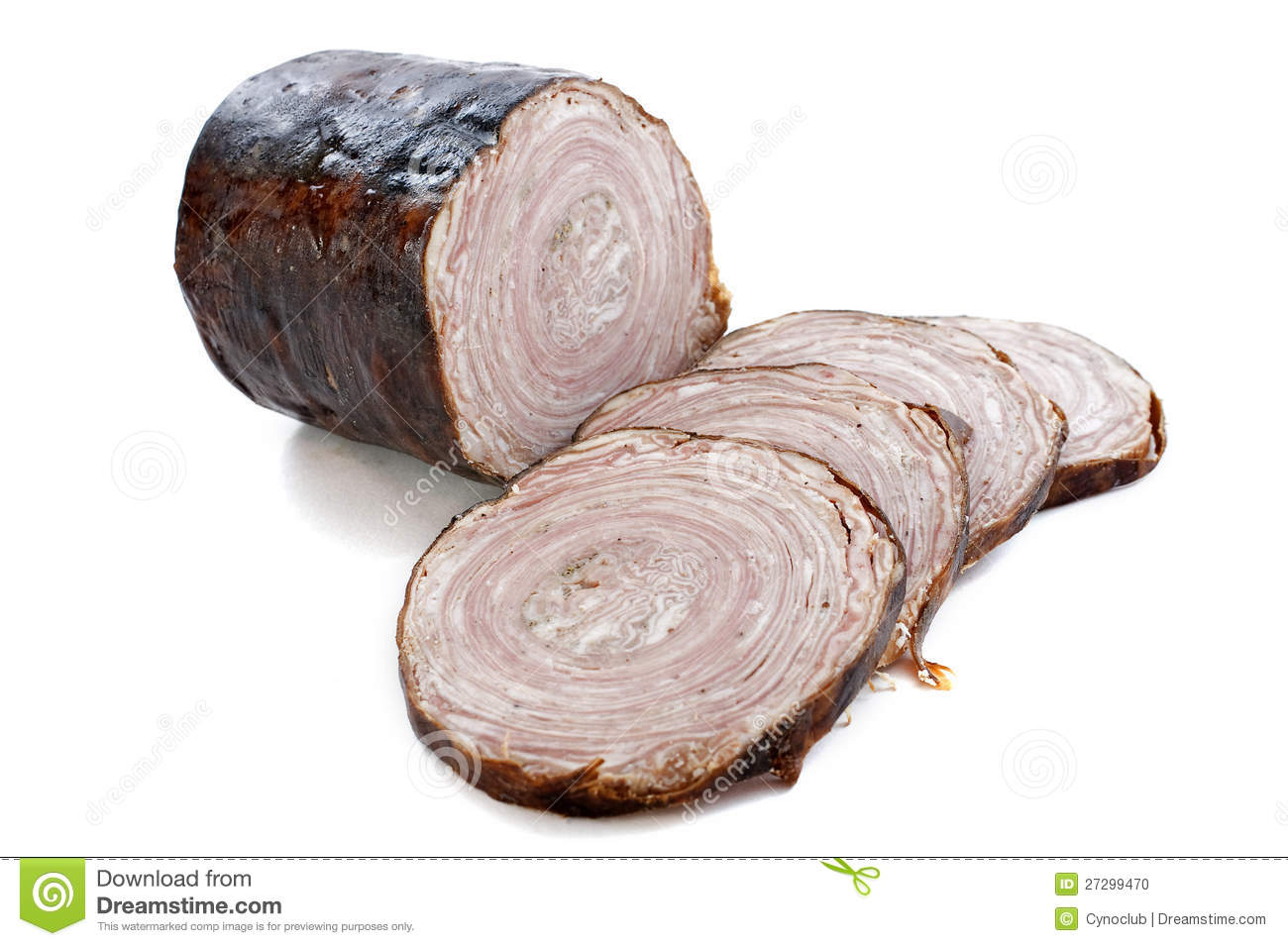 Je commence à m’impatienter sérieusement :     - Allez- sois gentil, lance-m’en la moitié !      - Surement pas ! Je ne voudrais pas que tu sois malade en la mangeant là où il ne faut pas !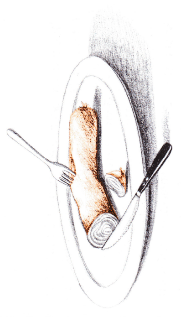      - Tu te moques de moi ?      - Tu crois ? J’enrage. Quel effronté ! Me faire ça à moi ! Mais je n’ai pas dit mon dernier mot :     - D’accord, ami Tybert, bon appétit ! Mais je t’attends : tu seras bien obligé de descendre boire après un tel repas !    - Que non ! miaule Tybert, la bouche pleine. Dieu, qui est bon, a fait un trou en haut de la croix : il est plein d’eau.     - Ça ne fait rien, dis-je un peu amer*. Je ne quitterai pas le pied de cette croix tant que tu ne seras pas descendu et que je ne t’aurai pas mangé !                   *être amer : être écoeuré, atristé, Oui, mais voilà ! Ce que je n’avais pas prévu, ce sont les chiens qui arrivent, là- bas, au bout du chemin. Ils chassent, et je n’ai pas envie de finir entre leurs crocs !     - Mais où cours-tu si vite ? se moque Tybert. Tu t’en vas déjà ? Reviens, Renart ! Je connais ces chiens : ce sont des amis ! » Entoure les héros de cette histoire : Hersende             Renart             Tybert              YsengrinLes questions sont juste après